	บันทึกข้อความ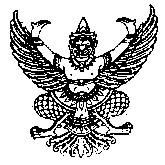 ส่วนราชการ  โรงเรียนทางพูนวิทยาคาร  ตำบลทางพูน  อำเภอเฉลิมพระเกียรติ  จังหวัดนครศรีธรรมราชที่............../........................วันที่ ................ เดือน...........................พ.ศ.2565เรื่อง   ขออนุมัติใช้เงิน     -----------------------------------------------------------------------------------------------------------------------------------------------เรียน   ผู้อำนวยการโรงเรียนทางพูนวิทยาคาร	ด้วยกลุ่มสาระ/งาน..............................................มีความประสงค์จะใช้เงินเพื่อจัดซื้อวัสดุครุภัณฑ์ จัดจ้าง เพื่อใช้ในโครงการ....................................................................................................................................................................................................กิจกรรม.....................................................................................................................................................................................................โดยใช้ เงินกิจกรรมพัฒนาผู้เรียน เงินอุดหนุนรายหัว อื่นๆ   จำนวน..................... บาท กำหนดใช้ในวันที่  ..........................................ตามแผนปฏิบัติการที่ได้รับจัดสรร  จำนวน..........................................................บาทงาน/โครงการเร่งด่วนไม่อยู่ในแผน ขอใช้เงินสำรองจ่ายและขอเสนอให้บุคคลต่อไปนี้เป็น     ผู้ตรวจรับพัสดุ	 ตรวจการจ้าง(100,000 บาทขึ้นไป กรรมการ 3 คน)1............................................................................	รับทราบ.............................................................2......................................................................................	รับทราบ.............................................................3......................................................................................	รับทราบ.............................................................จึงเรียนมาเพื่อโปรดพิจารณาตามรายละเอียด หน้า 2		ลงชื่อ...........................................................ผู้รับผิดชอบงาน/โครงการ		ลงชื่อ...........................................................หัวหน้ากลุ่มสาระ/ หัวหน้างานรายละเอียด             การจัดซื้อ                  การจัดจ้าง      โรงเรียนทางพูนวิทยาคารกลุ่มงาน/กลุ่มสาระ/...........................................		ลงชื่อ..................................................หัวหน้ากลุ่มงาน/สาระบันทึกการดำเนินการ	ได้ดำเนินการ	 จัดซื้อ	 จัดจ้าง     แล้ว      	เป็นเงินจำนวน......................................บาท						ลงชื่อ.......................................................จนท.พัสดุบันทึกการตรวจสอบเป็นไปตามแผนปฏิบัติการ งาน/โครงการนี้ได้รับจัดสรร  จำนวน.................บาท ขอใช้ครั้งนี้แล้ว คงเหลือ....................บาทได้อนุมัติให้ใช้เงินสำรองครั้งสุดท้ายเมื่อ..........................................................เงินสำรองจ่ายคงเหลือ.............................บาท                                                                                         ลงชื่อ...........................................................หัวหน้าแผนงาน                                                                                วัน เดือน ปี...........................................................................บันทึกการตรวจสอบเป็นไปตามแผนปฏิบัติการ งาน/โครงการนี้ได้รับจัดสรร  จำนวน.................บาท ขอใช้ครั้งนี้แล้ว คงเหลือ....................บาทได้อนุมัติให้ใช้เงินสำรองครั้งสุดท้ายเมื่อ..........................................................เงินสำรองจ่ายคงเหลือ.............................บาท                                                                                         ลงชื่อ...........................................................หัวหน้าแผนงาน                                                                                วัน เดือน ปี...........................................................................บันทึกเจ้าหน้าที่การเงินตรวจสอบแล้ว      มีเงิน                   ไม่มีเงินลงชื่อ........................................................หน. งานการเงินวัน เดือน ปี.............................................................บันทึกเจ้าหน้าที่/หัวหน้าเจ้าหน้าที่พัสดุยืมเงินไปจัดซื้อ รายการที่........................................... เครดิตผู้ขาย       รายการที่...........................................ลงชื่อ................................................................หน. งานพัสดุวัน เดือน ปี..................................................................บันทึกหัวหน้ากลุ่มบริหารงบประมาณควรอนุมัติตามที่เสนอ   ควรชะลอการใช้เงิน ไม่ควรอนุมัติเนื่องจาก.......................................………………………………………………………..ลงชื่อ..........................................................หน.งบประมาณวัน เดือน ปี.............................................................บันทึกรองผู้อำนวยการโรงเรียนอนุมัติ                                   ให้ชะลอการใช้เงิน ไม่อนุมัติเนื่องจาก............................................................................................................................................................ลงชื่อ.....................................................รองผู้อำนวยการโรงเรียนวัน เดือน ปี.............................................................บันทึกผู้อำนวยการโรงเรียนอนุมัติ                                  ให้ชะลอการใช้เงิน ไม่อนุมัติเนื่องจาก..........................................................................................................................................................................................................................................................................................................................................................................................................................................................................................................................................................................................................................................................................................................................................................................................................................................................                                                                           ลงชื่อ........................................................................ผู้อำนวยการโรงเรียน                                                                           วัน เดือน ปี.................................................................................................บันทึกผู้อำนวยการโรงเรียนอนุมัติ                                  ให้ชะลอการใช้เงิน ไม่อนุมัติเนื่องจาก..........................................................................................................................................................................................................................................................................................................................................................................................................................................................................................................................................................................................................................................................................................................................................................................................................................................................                                                                           ลงชื่อ........................................................................ผู้อำนวยการโรงเรียน                                                                           วัน เดือน ปี.................................................................................................ลำดับที่รายการจำนวนหน่วยราคาหน่วยละจำนวนเงินหมายเหตุยอดรวมยอดรวมยอดรวมยอดรวม